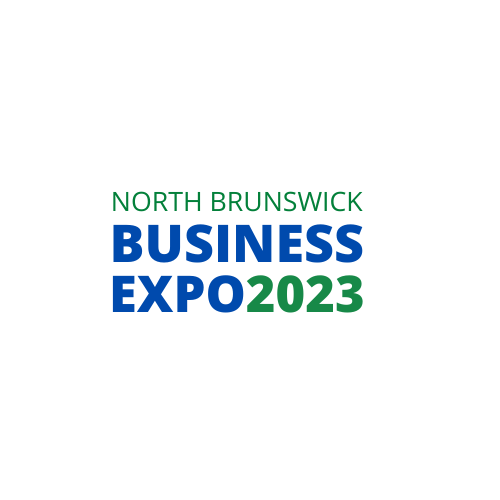 Where: Leland Cultural Arts Center 1212 Magnolia Village Way – Leland, NCDate & Time: Saturday – February 25, 2023 – 10:00am until 2:00pmBusiness Name: _____________________________________________________________________Address: ___________________________________________________________________________Phone: _________________________________   Fax: ______________________________________Name: _________________________________ Email: _____________________________________Signature: ____________________________________________________________________________EXHIBITOR READ CAREFULLYFee includes: ▪ 8’ table▪ 2 folding chairs. There is limited availability of spaces with electrical outlets. Space assignments will be made on a first come first serve basis. Payment must be received before a space is assigned.  Set Up Time: 8:30AM – 9:45 AM. Take Down Time: 2:00 PM - NO EXCEPTION.  Exhibitor must clean table area and remove trash. SPACE COSTS, LOCATIONS & ELECTRICAL OUTLETS      		Chamber Member Cost                                          Non - Chamber Member Cost            		     Table Space $160.00 _____                                                           Table Space $210.00 _____ Electrical Outlet $12.00 each ____**Each exhibitor is encouraged to contribute at least one or more door prizes that promotes your business with a minimum value of $25.00.**Submit this completed Vendor Form with check made payable to:North Brunswick Chamber of Commerce (Mailing) P. O. Box 100 – Leland, NC  28451(Drop-Off) 497 Olde Waterford Way – Suite 202 – Belville, NC  28451Or, pay on line at:  www.northbrunwsickchamber.com using PayPal.Print copies for your own records.For more information, please call the Chamber at: 910-383-0553Internal Use: PayPal _____ Check/Cash _______ Date: ________ Space Assignment _____General Release: Signature of exhibitor does hereby and forever discharge North Brunswick Chamber of Commerce of and from all manner of actions, suits, damages, claims and demands whatsoever in law or equity, from any loss or damage to persons or property while in the possession, supervision or auspices of the North Brunswick Business Expo.Sustaining Sponsors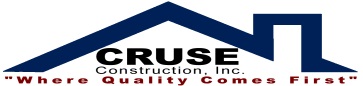 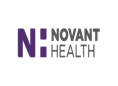 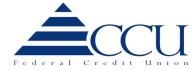 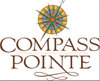 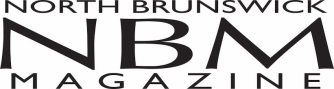 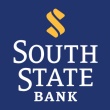 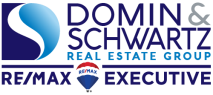 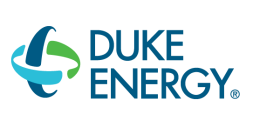 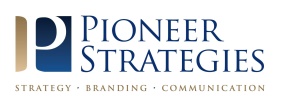 